WOODLAWN WATER SUPPLY INC.2833 TED TROUT DR.LUFKIN, TX 75904PHONE:(936)875-3311 // FAX:(936)875-3675WATER ACCOUNT #: 			DATE: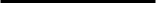 NAME: ADDRESS: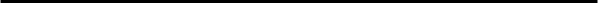 PHONE:BANK:BANK ROUTING #:BANK ACCOUNT#:EMAIL ACCOUNT:MAXIMUM AMOUNT TO DRAFT:By signing below, I do hereby authorize Woodlawn Water Supply, Inc. to draft my regular monthly water bill from the above mention financial institution. This authorization shall remain valid until such time as I may terminate the bank draft service.Customer							Woodlawn Water Supply, IncDate								Date